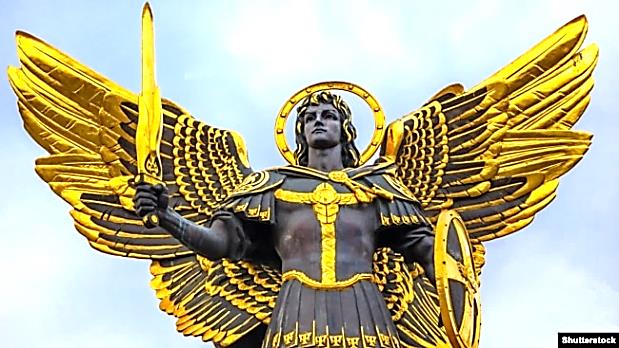 Святий Архангел Михаїл – молися за Україну і весь світСвятий Архангеле Михаїле, борони нас у боротьбі проти підлості і пасток злого духа, будь нашою охороною. Нехай Бог приборкає його, просимо покірно. А Ти, Князю небесного війська, сатану та інших злих духів, котрі кружляють по світу, щоб погубити душі, міццю Божою кинь до пекла. Амінь. MODLITWA PAPIEŻA LEONA XIII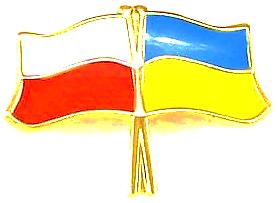 Боже, бережи УкраїнуХай живе Вільна Україна!З Bами вся Польща – від усього серцяZRÓB TYLE ODBITEK KSERO NA ILE CIĘ STAĆ I ROZDAJ UCHODŹCOMZ UKRAINY.  Niech się modlą!------						----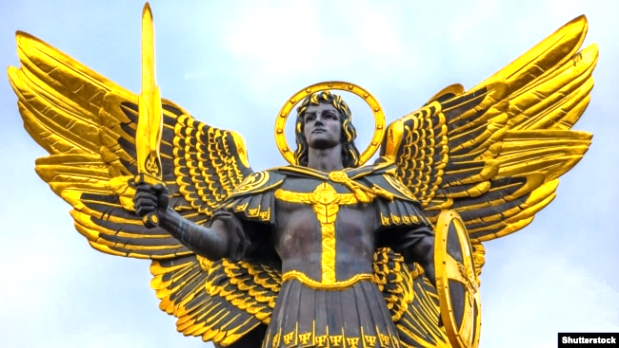 Святий Архангел Михаїл – молися за Україну і весь світСвятий Архангеле Михаїле, борони нас у боротьбі проти підлості і пасток злого духа, будь нашою охороною. Нехай Бог приборкає його, просимо покірно. А Ти, Князю небесного війська, сатану та інших злих духів, котрі кружляють по світу, щоб погубити душі, міццю Божою кинь до пекла. Амінь. MODLITWA PAPIEŻA LEONA XIII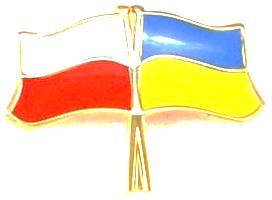 Боже, бережи УкраїнуХай живе Вільна Україна!З Bами вся Польща – від усього серцяZRÓB TYLE ODBITEK KSERO NA ILE CIĘ STAĆ I ROZDAJ UCHODŹCOMZ UKRAINY.  Niech się modlą!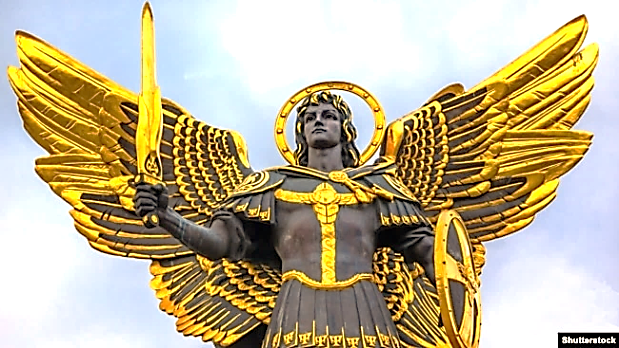 Святий Архангел Михаїл – молися за Україну і весь світСвятий Архангеле Михаїле, борони нас у боротьбі проти підлості і пасток злого духа, будь нашою охороною. Нехай Бог приборкає його, просимо покірно. А Ти, Князю небесного війська, сатану та інших злих духів, котрі кружляють по світу, щоб погубити душі, міццю Божою кинь до пекла. Амінь. MODLITWA PAPIEŻA LEONA XIIIБоже, бережи УкраїнуХай живе Вільна Україна!З Bами вся Польща – від усього серцяZRÓB TYLE ODBITEK KSERO NA ILE CIĘ STAĆ I ROZDAJ UCHODŹCOMZ UKRAINY.  Niech się modlą!------						----Святий Архангел Михаїл – молися за Україну і весь світСвятий Архангеле Михаїле, борони нас у боротьбі проти підлості і пасток злого духа, будь нашою охороною. Нехай Бог приборкає його, просимо покірно. А Ти, Князю небесного війська, сатану та інших злих духів, котрі кружляють по світу, щоб погубити душі, міццю Божою кинь до пекла. Амінь. MODLITWA PAPIEŻA LEONA XIII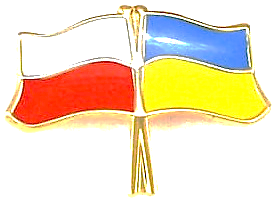 Боже, бережи УкраїнуХай живе Вільна Україна!З Bами вся Польща – від усього серцяZRÓB TYLE ODBITEK KSERO NA ILE CIĘ STAĆ I ROZDAJ UCHODŹCOMZ UKRAINY.  Niech się modlą!